УКАЗГУБЕРНАТОРА ИВАНОВСКОЙ ОБЛАСТИО СОВЕТЕ ПРИ ГУБЕРНАТОРЕ ИВАНОВСКОЙ ОБЛАСТИПО ГАРМОНИЗАЦИИ МЕЖНАЦИОНАЛЬНЫХ ОТНОШЕНИЙВ целях повышения эффективности реализации государственной национальной политики в Ивановской области постановляю:1. Создать совет при Губернаторе Ивановской области по гармонизации межнациональных отношений (далее - Совет) и утвердить его состав (приложение 1).2. Утвердить Положение о Совете (приложение 2).Временно исполняющий обязанностиГубернатора Ивановской областиП.А.КОНЬКОВг. Иваново20 января 2014 годаN 15-угПриложение 1к указуГубернатораИвановской областиот 20.01.2014 N 15-угСОСТАВСОВЕТА ПРИ ГУБЕРНАТОРЕ ИВАНОВСКОЙ ОБЛАСТИПО ГАРМОНИЗАЦИИ МЕЖНАЦИОНАЛЬНЫХ ОТНОШЕНИЙПриложение 2к указуГубернатораИвановской областиот 20.01.2014 N 15-угПОЛОЖЕНИЕО СОВЕТЕ ПРИ ГУБЕРНАТОРЕ ИВАНОВСКОЙ ОБЛАСТИПО ГАРМОНИЗАЦИИ МЕЖНАЦИОНАЛЬНЫХ ОТНОШЕНИЙ1. Общие положения1.1. Совет при Губернаторе Ивановской области по гармонизации межнациональных отношений (далее - Совет) является постоянно действующим консультативным органом при Губернаторе Ивановской области, осуществляющим функции, направленные на разработку и реализацию комплекса мер по гармонизации межнациональных отношений на территории Ивановской области.1.2. Совет осуществляет свою деятельность в соответствии с законодательством Российской Федерации, нормативными правовыми актами Ивановской области, настоящим Положением.2. Задачи Совета2.1. Рассмотрение способов, форм и этапов реализации комплекса мер, направленных на гармонизацию межнациональных отношений на территории Ивановской области.2.2. Обсуждение практики реализации государственной национальной политики на территории Ивановской области.2.3. Подготовка предложений Губернатору Ивановской области по определению приоритетных направлений реализации государственной национальной политики на территории Ивановской области.2.4. Обеспечение взаимодействия территориальных подразделений федеральных органов государственной власти, органов государственной власти Ивановской области, органов местного самоуправления, общественных объединений, научных и других организаций по вопросам межнациональных отношений.2.5. Разработка комплекса мер, направленных на повышение межэтнической толерантности, на искоренение из повседневной жизни проявлений национальной нетерпимости, на сохранение и развитие национальных (родных) языков и национальной культуры, на интеграцию жителей Ивановской области на основе общегражданской российской идентичности, на адаптацию и интеграцию мигрантов, на противодействие незаконной миграции, на профилактику и противодействие проявлениям экстремизма на национальной основе.2.6. Подготовка проектов нормативных правовых актов, а также других решений, затрагивающих права и законные интересы жителей Ивановской области - граждан Российской Федерации, относящих себя к определенным этническим общностям. Рассмотрение актуальных текущих и перспективных вопросов, имеющих большое значение в сфере межнациональных отношений в Ивановской области.2.7. Противодействие всем проявлениям межнациональной розни.2.8. Участие в разработке законопроектов и подготовке экспертных заключений по вопросам национальной политики.2.9. Разработка комплекса мер по реализации на территории Ивановской области решений в области государственной национальной политики, принятых Президентом Российской Федерации, Правительством Российской Федерации.2.10. Выработка рекомендаций органам местного самоуправления по реализации государственной национальной политики.2.11. Изучение, обобщение и распространение опыта работы национальных объединений.3. Порядок формирования Совета3.1. В состав Совета входят председатель Совета, заместитель председателя Совета, ответственный секретарь Совета и члены Совета.3.2. Состав Совета утверждается Губернатором Ивановской области и не может превышать 33 человек.(п. 3.2 в ред. Указа Губернатора Ивановской области от 27.04.2017 N 92-уг)3.3. Утратил силу. - Указ Губернатора Ивановской области от 25.03.2016 N 43-уг.3.4. Организационно-техническое и информационное обеспечение деятельности Совета осуществляется Департаментом внутренней политики Ивановской области.4. Порядок деятельности Совета4.1. Заседания Совета созываются по решению председателя Совета и проводятся не реже одного раза в три месяца.(в ред. Указа Губернатора Ивановской области от 08.09.2015 N 143-уг)В период действия на территории Ивановской области режима повышенной готовности, а также в случаях, связанных с невозможностью личного присутствия членов Совета на заседании Совета, заседания Совета проводятся в дистанционной форме (далее - дистанционное заседание) с использованием видео-конференц-связи.(абзац введен Указом Губернатора Ивановской области от 08.07.2020 N 91-уг)Дистанционные заседания Совета проводятся по решению председателя Совета.(абзац введен Указом Губернатора Ивановской области от 08.07.2020 N 91-уг)4.2. Председатель Совета принимает решение о созыве Совета, ведет заседания Совета, подписывает протокол Совета, принимает решение о включении и исключении из состава Совета членов Совета.4.3. Заместитель председателя Совета по поручению председателя Совета проводит заседания Совета.4.4. Ответственный секретарь Совета осуществляет подготовку к заседаниям Совета, а также решает иные вопросы, относящиеся к подготовке и проведению заседаний Совета, в том числе осуществляет информационное обеспечение деятельности Совета.4.5. Ответственный секретарь Совета вправе запрашивать у органов государственной власти, органов местного самоуправления и общественных объединений информацию по вопросам, относящимся к компетенции Совета.4.6. Члены Совета принимают личное участие в работе заседаний Совета, а также в мероприятиях, относящихся к компетенции Совета, проводимых Губернатором Ивановской области, Правительством Ивановской области, исполнительными органами государственной власти Ивановской области и органами местного самоуправления Ивановской области.4.7. Заседание Совета правомочно, если на нем присутствует более половины членов Совета.4.8. Решения Совета принимаются большинством голосов присутствующих на заседании членов Совета. При равенстве голосов решающим является голос председательствующего на заседании.4.9. Решения Совета оформляются протоколом, который подписывается председательствующим на заседании.4.10 - 4.11. Утратили силу. - Указ Губернатора Ивановской области от 08.09.2015 N 143-уг.4.12. Совет в соответствии с возложенными на него задачами может создавать из числа своих членов рабочие группы. Состав рабочих групп и их руководители определяются решением Совета.(п. 4.12 введен Указом Губернатора Ивановской области от 03.12.2016 N 223-уг)5. Президиум СоветаУтратил силу. - Указ Губернатора Ивановской области от 08.09.2015 N 143-уг.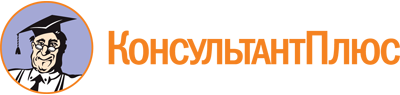 Указ Губернатора Ивановской области от 20.01.2014 N 15-уг
(ред. от 12.05.2022)
"О совете при Губернаторе Ивановской области по гармонизации межнациональных отношений"
(вместе с "Положением о совете при Губернаторе Ивановской области по гармонизации межнациональных отношений")Документ предоставлен КонсультантПлюс

www.consultant.ru

Дата сохранения: 11.12.2022
 20 января 2014 годаN 15-угСписок изменяющих документов(в ред. Указов Губернатора Ивановской области от 19.05.2014 N 98-уг,от 23.03.2015 N 55-уг, от 09.07.2015 N 119-уг, от 08.09.2015 N 143-уг,от 30.11.2015 N 194-уг, от 25.03.2016 N 43-уг, от 15.07.2016 N 119-уг,от 03.12.2016 N 223-уг, от 20.01.2017 N 13-уг, от 27.04.2017 N 92-уг,от 11.08.2017 N 159-уг, от 02.02.2018 N 16-уг, от 28.01.2019 N 10-уг,от 17.05.2019 N 50-уг, от 05.08.2019 N 81-уг, от 03.02.2020 N 6-уг,от 08.07.2020 N 91-уг, от 12.05.2022 N 49-уг)Список изменяющих документов(в ред. Указов Губернатора Ивановской области от 02.02.2018 N 16-уг,от 28.01.2019 N 10-уг, от 17.05.2019 N 50-уг, от 05.08.2019 N 81-уг,от 03.02.2020 N 6-уг, от 08.07.2020 N 91-уг, от 12.05.2022 N 49-уг)ВоскресенскийСтанислав Сергеевичпредседатель совета, Губернатор Ивановской областиНестеровЕвгений Леонидовичзаместитель председателя совета, заместитель Председателя Правительства Ивановской областиЧесноковАлексей Витальевичответственный секретарь совета, начальник управления общественных связей Департамента внутренней политики Ивановской областиАлешинЮрий Игоревичначальник управления Федеральной службы безопасности Российской Федерации по Ивановской областиАнтоноваОльга Генриховнаначальник Департамента образования Ивановской областиБеловаТатьяна Павловнадоцент кафедры социологии и управления персоналом федерального государственного бюджетного образовательного учреждения высшего образования "Ивановский государственный университет"БлыщикПетр Васильевичпредседатель Ивановской региональной общественной организации "Центр украинской культуры "Мрия"ГаджиевМагомед Зайнутдиновичполномочный представитель Республики Дагестан в Ивановской областиГарибянАртуш Гришаевичпредседатель общественной организации "Региональная национально-культурная автономия армян Ивановской области"ДжаппаровАнатолий Акмаловичпредседатель Ивановской областной общественной организации "Центр адаптации трудовых мигрантов "Восток"ЖигайлоВладимир Николаевичначальник Управления Министерства внутренних дел Российской Федерации по Ивановской областиКалининаМарина Александровнадиректор филиала федерального государственного унитарного предприятия "Всероссийская государственная телевизионная и радиовещательная компания "Государственная телевизионная и радиовещательная компания "Ивтелерадио"КарикаНиколай Андреевичдиректор бюджетного учреждения Ивановской области "Ивановский дом национальностей"ЛопатинАнтон Сергеевичначальник Департамента спорта Ивановской областиЛяпинФярит Усмановичпредседатель централизованной религиозной организации "Духовное управление мусульман Ивановской области"МамедовАсиф Абильфат Оглыпредседатель региональной общественной организации "Национально-культурная автономия азербайджанцев Ивановской области"МанджариЭмиль Беняминовичпредседатель местной общественной организации "Национально-культурный центр удинов города Иваново Ивановской области"МутВиктор Владимировичпредседатель правления Ивановской областной общественной организации "Центр немецкой культуры "Надежда"НиязайСамар Ханпрезидент правления Ивановской областной общественной организации "Афганский национальный культурный центр"ПротасевичАлександр Александровичпредседатель Ивановской региональной общественной организации "Белорусский национально-культурный центр "Крыница" (Родник)РошкованСергей Федоровичпредседатель Ивановской региональной общественной организации "Молдавский национально-культурный центр "Каса Маре" (Большой дом)"ТрофимоваНаталья Владимировначлен Правительства Ивановской области - директор Департамента культуры и туризма Ивановской областиХанариковАли Абдулвахидовичпредседатель Ивановской областной культурно-просветительской общественной организации "Ассамблея народов Ивановской области", президент Ивановской областной общественной организации Чечено-Ингушская община "ВАЙНАХ"ХасбулатоваОльга Анатольевназаместитель Председателя Правительства Ивановской области - руководитель аппарата Правительства Ивановской областиШанидзеРаули Джумберовичпредседатель Ивановской областной общественной организации региональной грузинской национально-культурной автономии "Иверия"ШмелеваСветлана АнатольевнаУполномоченный по правам человека в Ивановской областиЭдильсултановИса Хакашовичпредставитель Главы Чеченской Республики в Ивановской областиСписок изменяющих документов(в ред. Указов Губернатора Ивановской области от 08.09.2015 N 143-уг,от 25.03.2016 N 43-уг, от 03.12.2016 N 223-уг, от 27.04.2017 N 92-уг,от 08.07.2020 N 91-уг)